МИНИСТЕРСТВО НАУКИ И ВЫСШЕГО ОБРАЗОВАНИЯРОССИЙСКОЙ ФЕДЕРАЦИИПРАВИТЕЛЬСТВО РЕСПУБЛИКИ МАРИЙ ЭЛКОМИТЕТ ФИННО-УГРОВЕДОВ РОССИЙСКОЙ ФЕДЕРАЦИИМАРИЙСКИЙ РЕГИОНАЛЬНЫЙ КОМИТЕТ ФИННО-УГРОВЕДОВМАРИЙСКИЙ НАУЧНО-ИССЛЕДОВАТЕЛЬСКИЙ ИНСТИТУТЯЗЫКА, ЛИТЕРАТУРЫ И ИСТОРИИ ИМ. В.М. ВАСИЛЬЕВАФГБОУ ВО «МАРИЙСКИЙ ГОСУДАРСТВЕННЫЙ УНИВЕРСИТЕТ»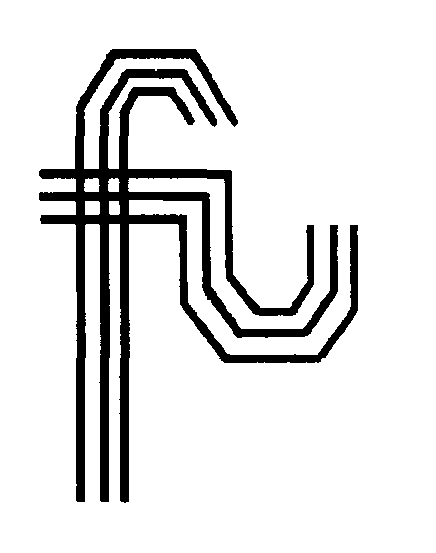                                  VII Всероссийская научная конференция                                                         финно-угроведов       Йошкар-Ола           2024                                                   Первое информационное письмоУважаемые коллеги!27 – 30 июня 2024 г. в г. Йошкар-Оле состоится VII Всероссийская научная конференция финно-угроведов «Современное финно-угроведение: наука – общество – культура», на которой будут обсуждены актуальные вопросы финно-угорского языкознания, литературоведения, фольклористики, этнографии, этнической истории и современных этносоциальных процессов.В рамках конференции планируется проведение пленарных и секционных заседаний, программа которых формируется на основе ваших заявок, а также организационная работа двух круглых столов на темы: «Финно-угорские исследования: история и современность», «Использование современных цифровых технологий в сохранении и исследовании языков и культур финно-угорских народов России». Заявки на участие в конференции (форма прилагается), а также краткие аннотации докладов объёмом до 1000 знаков принимаются до 30 октября 2023 г. по электронному адресу:  fu-2024@mail.ru  Заполнение заявки подтверждает согласие участника конференции на обработку присланных персональных данных, необходимую для деятельности оргкомитета и составления программы конференции.По итогам работы конференции предполагается публикация сборника статей с последующим включением его в базу данных РИНЦ. Редколлегия оставляет за собой право отбора материалов для публикации.Контактная информация:Телефоны: 8 (836 2) 64-19-28 (раб.), 8 902 465 87 76 – Эрцикова Галина Алексеевна;                    8(836 2) 45-06-47 (раб.), 8 917 714 67 44 – Ипакова Марина Тимерьяновна;                    8 (836 2) 45-06-47 (раб.) 8 927 884 49 37 – Пекшеева Эльвира Ивановна.Почтовый адрес: 424036, Республика Марий Эл, г. Йошкар-Ола, ул. Красноармейская, д. 44, Марийский научно-исследовательский институт языка, литературы и истории им. В.М. Васильева.Просим передать информацию о конференции Вашим коллегам.Оргкомитет конференцииЗаявкаучастника VII Всероссийской научной конференции финно-угроведов «Современное финно-угроведение: наука – общество – культура»27 – 30 июня 2024 г.ФамилияИмя ОтчествоУченая степеньУченое званиеПолное и сокращенное наименование места работыДолжностьТема докладаАннотация доклада (до 1000 знаков)Адрес для почтовой связиКонтактные телефоны (с указанием кода города)Электронный адресФорма участия(очная/заочная/онлайн )